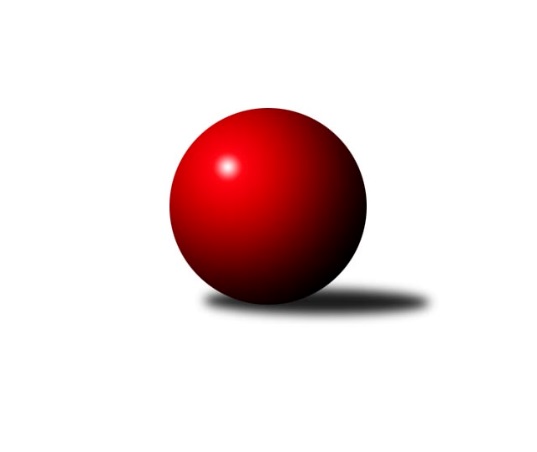 Č.11Ročník 2021/2022	19.11.2021Nejlepšího výkonu v tomto kole: 2645 dosáhlo družstvo: KK Vlašim BStředočeský krajský přebor I. třídy 2021/2022Výsledky 11. kolaSouhrnný přehled výsledků:TJ Sparta Kutná Hora C	- TJ Sokol Tehovec B	6:2	2593:2489	7.0:5.0	18.11.TJ Sokol Kolín B	- KK Jiří Poděbrady B	3:5	2468:2493	5.0:7.0	19.11.TJ Sparta Kutná Hora B	- TJ Sokol Benešov C	3:5	2562:2597	5.0:7.0	19.11.TJ Sokol Kostelec nad Černými lesy A	- TJ Sokol Červené Pečky	6:2	2497:2430	8.0:4.0	19.11.KK Vlašim B	- KK SDS Sadská B	6:2	2645:2573	8.0:4.0	19.11.KK Kosmonosy B	- TJ Kovohutě Příbram B	7:1	2643:2502	9.5:2.5	19.11.Tabulka družstev:	1.	KK Kosmonosy B	11	9	0	2	72.0 : 16.0 	100.0 : 32.0 	 2617	18	2.	TJ Sokol Červené Pečky	11	8	0	3	53.0 : 35.0 	69.0 : 63.0 	 2518	16	3.	TJ Sokol Kostelec nad Černými lesy A	11	7	0	4	52.0 : 36.0 	77.0 : 55.0 	 2533	14	4.	TJ Sparta Kutná Hora B	11	6	0	5	47.5 : 40.5 	69.0 : 63.0 	 2494	12	5.	TJ Sokol Kolín B	11	5	1	5	47.5 : 40.5 	66.0 : 66.0 	 2438	11	6.	KK SDS Sadská B	11	4	2	5	45.0 : 43.0 	69.5 : 62.5 	 2506	10	7.	TJ Kovohutě Příbram B	11	3	3	5	40.5 : 47.5 	66.0 : 66.0 	 2401	9	8.	KK Vlašim B	11	3	3	5	40.5 : 47.5 	62.0 : 70.0 	 2444	9	9.	TJ Sokol Benešov C	11	4	1	6	33.0 : 55.0 	57.0 : 75.0 	 2381	9	10.	TJ Sparta Kutná Hora C	11	4	1	6	33.0 : 55.0 	47.5 : 84.5 	 2425	9	11.	KK Jiří Poděbrady B	11	3	2	6	33.5 : 54.5 	56.5 : 75.5 	 2432	8	12.	TJ Sokol Tehovec B	11	2	3	6	30.5 : 57.5 	52.5 : 79.5 	 2431	7Podrobné výsledky kola:	 TJ Sparta Kutná Hora C	2593	6:2	2489	TJ Sokol Tehovec B	Jitka Bulíčková	 	 226 	 230 		456 	 2:0 	 345 	 	176 	 169		Radek Hrubý	Hana Barborová	 	 206 	 233 		439 	 2:0 	 397 	 	200 	 197		Miloslav Dlabač	Vojtěch Bulíček	 	 213 	 189 		402 	 1:1 	 392 	 	202 	 190		Adéla Čákorová *1	Jana Abrahámová	 	 219 	 232 		451 	 1:1 	 418 	 	222 	 196		Tomáš Bílek	Ivana Kopecká	 	 226 	 218 		444 	 0:2 	 492 	 	245 	 247		Jan Cukr	Zdeňka Vokolková	 	 209 	 192 		401 	 1:1 	 445 	 	207 	 238		Jan Volhejnrozhodčí:  Vedoucí družstevstřídání: *1 od 78. hodu Jiří ChaloupkaNejlepší výkon utkání: 492 - Jan Cukr	 TJ Sokol Kolín B	2468	3:5	2493	KK Jiří Poděbrady B	Ladislav Hetcl ml.	 	 235 	 225 		460 	 2:0 	 413 	 	195 	 218		Václav Anděl	Jonatán Mensatoris	 	 240 	 179 		419 	 1:1 	 405 	 	204 	 201		Jan Černý	Jakub Vachta	 	 193 	 201 		394 	 0:2 	 449 	 	239 	 210		Svatopluk Čech	Lukáš Vacek	 	 205 	 178 		383 	 0:2 	 436 	 	223 	 213		Vladimír Klindera	Pavel Holoubek *1	 	 186 	 202 		388 	 1:1 	 402 	 	185 	 217		Dušan Richter	Ladislav Hetcl st.	 	 197 	 227 		424 	 1:1 	 388 	 	198 	 190		Ondřej Šustrrozhodčí: Mierva Daliborstřídání: *1 od 51. hodu Roman WeissNejlepší výkon utkání: 460 - Ladislav Hetcl ml.	 TJ Sparta Kutná Hora B	2562	3:5	2597	TJ Sokol Benešov C	Bohumír Kopecký	 	 179 	 226 		405 	 1:1 	 409 	 	212 	 197		David Dvořák	Jaroslav Čermák	 	 218 	 202 		420 	 0:2 	 465 	 	225 	 240		Jitka Drábková	Václav Pufler	 	 197 	 211 		408 	 2:0 	 372 	 	171 	 201		Ladislav Žebrakovský *1	Jiří Halfar	 	 201 	 231 		432 	 1:1 	 431 	 	214 	 217		Ladislav Kalous	Adam Janda	 	 204 	 239 		443 	 1:1 	 433 	 	226 	 207		Karel Palát	František Tesař	 	 230 	 224 		454 	 0:2 	 487 	 	262 	 225		Karel Drábekrozhodčí:  Vedoucí družstevstřídání: *1 od 51. hodu Patrik PolachNejlepší výkon utkání: 487 - Karel Drábek	 TJ Sokol Kostelec nad Černými lesy A	2497	6:2	2430	TJ Sokol Červené Pečky	Miroslav Šplíchal	 	 218 	 206 		424 	 0:2 	 460 	 	222 	 238		Agaton Plaňanský ml.	Michal Brachovec	 	 183 	 201 		384 	 2:0 	 371 	 	174 	 197		Josef Šebor	Jaroslava Soukenková	 	 185 	 235 		420 	 1:1 	 386 	 	194 	 192		Antonín Smrček	Martin Malkovský	 	 181 	 209 		390 	 1:1 	 425 	 	227 	 198		Pavel Kořínek	Miloslav Budský	 	 230 	 216 		446 	 2:0 	 397 	 	188 	 209		Pavel Hietenbal	David Novák	 	 217 	 216 		433 	 2:0 	 391 	 	194 	 197		Libor Henychrozhodčí: Novák DavidNejlepší výkon utkání: 460 - Agaton Plaňanský ml.	 KK Vlašim B	2645	6:2	2573	KK SDS Sadská B	Miroslav Pessr	 	 192 	 203 		395 	 1:1 	 426 	 	229 	 197		Miloš Lédl	Tomáš Hašek	 	 218 	 205 		423 	 2:0 	 380 	 	192 	 188		Jan Suchánek	Pavel Vojta	 	 233 	 209 		442 	 1:1 	 425 	 	205 	 220		Jiří Miláček	Vladislav Pessr	 	 282 	 248 		530 	 2:0 	 468 	 	236 	 232		Jaroslav Hojka	Luboš Zajíček	 	 230 	 187 		417 	 1:1 	 456 	 	226 	 230		Jan Svoboda	Simona Kačenová	 	 195 	 243 		438 	 1:1 	 418 	 	206 	 212		Marie Šturmovározhodčí: Pessr MiroslavNejlepší výkon utkání: 530 - Vladislav Pessr	 KK Kosmonosy B	2643	7:1	2502	TJ Kovohutě Příbram B	Ondřej Majerčík	 	 220 	 217 		437 	 2:0 	 425 	 	210 	 215		Petr Kříž	Břetislav Vystrčil	 	 225 	 220 		445 	 2:0 	 422 	 	207 	 215		Jaroslav Chmel	Petr Novák	 	 220 	 223 		443 	 1.5:0.5 	 418 	 	220 	 198		Lukáš Chmel	Marek Náhlovský	 	 223 	 208 		431 	 1:1 	 452 	 	218 	 234		Václav Kodet	Renáta Vystrčilová	 	 203 	 219 		422 	 1:1 	 411 	 	205 	 206		Milena Čapková	Ondrej Troják	 	 244 	 221 		465 	 2:0 	 374 	 	182 	 192		Václav Šeflrozhodčí: Novák PetrNejlepší výkon utkání: 465 - Ondrej TrojákPořadí jednotlivců:	jméno hráče	družstvo	celkem	plné	dorážka	chyby	poměr kuž.	Maximum	1.	Agaton Plaňanský  ml.	TJ Sokol Červené Pečky	458.17	308.4	149.7	3.0	6/6	(485)	2.	David Novák 	TJ Sokol Kostelec nad Černými lesy A	452.60	299.4	153.2	3.3	6/6	(483)	3.	Věroslav Řípa 	KK Kosmonosy B	449.18	305.1	144.1	4.5	7/7	(467)	4.	Marek Náhlovský 	KK Kosmonosy B	447.53	297.9	149.7	3.7	6/7	(510)	5.	Břetislav Vystrčil 	KK Kosmonosy B	446.61	302.9	143.7	3.7	7/7	(479)	6.	Adam Janda 	TJ Sparta Kutná Hora B	441.30	301.8	139.5	4.4	5/5	(472)	7.	Petr Novák 	KK Kosmonosy B	437.90	303.2	134.7	4.1	6/7	(479)	8.	Renáta Vystrčilová 	KK Kosmonosy B	436.67	306.4	130.3	6.5	5/7	(471)	9.	Ladislav Kalous 	TJ Sokol Benešov C	435.88	296.3	139.6	6.0	5/6	(475)	10.	Pavel Kořínek 	TJ Sokol Červené Pečky	435.17	298.6	136.6	6.2	6/6	(480)	11.	Jitka Bulíčková 	TJ Sparta Kutná Hora C	434.20	297.6	136.6	4.0	6/7	(491)	12.	Ladislav Hetcl  ml.	TJ Sokol Kolín B	434.08	293.9	140.2	5.0	4/6	(481)	13.	Jan Cukr 	TJ Sokol Tehovec B	433.36	297.3	136.1	5.8	6/6	(492)	14.	Ondrej Troják 	KK Kosmonosy B	431.17	306.8	124.4	6.7	6/7	(480)	15.	Michal Brachovec 	TJ Sokol Kostelec nad Černými lesy A	430.17	292.1	138.1	6.2	6/6	(458)	16.	Jiří Miláček 	KK SDS Sadská B	429.80	301.0	128.8	4.9	4/6	(465)	17.	Pavel Hietenbal 	TJ Sokol Červené Pečky	429.53	292.4	137.1	5.3	6/6	(462)	18.	Jaroslav Čermák 	TJ Sparta Kutná Hora B	429.50	296.6	132.9	5.9	5/5	(465)	19.	Patrik Matějček 	TJ Sokol Kostelec nad Černými lesy A	428.75	288.1	140.7	6.2	5/6	(455)	20.	Jan Volhejn 	TJ Sokol Tehovec B	426.75	291.6	135.1	8.1	6/6	(445)	21.	Jan Svoboda 	KK SDS Sadská B	425.83	294.5	131.4	5.6	6/6	(488)	22.	Petr Kříž 	TJ Kovohutě Příbram B	423.72	297.5	126.3	7.9	6/6	(456)	23.	Václav Pufler 	TJ Sparta Kutná Hora B	423.60	295.2	128.4	6.9	5/5	(454)	24.	Lukáš Chmel 	TJ Kovohutě Příbram B	423.33	297.4	125.9	6.4	6/6	(461)	25.	Karel Drábek 	TJ Sokol Benešov C	423.05	291.9	131.2	5.2	4/6	(487)	26.	Dalibor Mierva 	TJ Sokol Kolín B	422.63	291.3	131.4	7.0	6/6	(460)	27.	Karel Dvořák 	TJ Sokol Červené Pečky	419.60	282.6	137.0	4.9	5/6	(433)	28.	Adéla Čákorová 	TJ Sokol Tehovec B	419.17	289.3	129.8	5.9	4/6	(455)	29.	Simona Kačenová 	KK Vlašim B	418.60	293.6	125.0	9.6	5/7	(452)	30.	Jaroslav Hojka 	KK SDS Sadská B	417.44	292.8	124.6	7.6	6/6	(468)	31.	Ondřej Majerčík 	KK Kosmonosy B	417.10	295.4	121.8	4.9	5/7	(463)	32.	Pavel Vojta 	KK Vlašim B	416.66	287.4	129.3	7.1	7/7	(444)	33.	Miloš Lédl 	KK SDS Sadská B	416.64	293.1	123.6	8.1	5/6	(431)	34.	Václav Anděl 	KK Jiří Poděbrady B	416.39	295.2	121.2	7.9	6/6	(439)	35.	Ladislav Hetcl  st.	TJ Sokol Kolín B	415.27	280.4	134.9	5.5	5/6	(455)	36.	Dušan Richter 	KK Jiří Poděbrady B	414.33	290.4	123.9	7.3	6/6	(473)	37.	Jitka Drábková 	TJ Sokol Benešov C	413.89	290.8	123.1	7.4	6/6	(465)	38.	Miroslav Pessr 	KK Vlašim B	411.90	284.6	127.3	6.2	7/7	(450)	39.	Lukáš Vacek 	TJ Sokol Kolín B	411.65	297.3	114.4	8.5	4/6	(441)	40.	Ivana Kopecká 	TJ Sparta Kutná Hora C	411.30	286.6	124.7	7.6	6/7	(455)	41.	Miroslav Drábek 	TJ Sokol Benešov C	410.94	289.3	121.6	8.2	4/6	(448)	42.	Jan Černý 	KK Jiří Poděbrady B	408.67	282.4	126.3	6.6	5/6	(439)	43.	Miloslav Budský 	TJ Sokol Kostelec nad Černými lesy A	408.50	280.8	127.7	6.3	6/6	(449)	44.	Marie Šturmová 	KK SDS Sadská B	408.25	279.4	128.9	6.2	6/6	(448)	45.	Tomáš Hašek 	KK Vlašim B	407.63	283.6	124.0	9.3	6/7	(452)	46.	Jana Abrahámová 	TJ Sparta Kutná Hora C	406.75	287.0	119.8	9.8	6/7	(471)	47.	Miroslav Šplíchal 	TJ Sokol Kostelec nad Černými lesy A	405.62	282.9	122.8	8.1	6/6	(440)	48.	Václav Kodet 	TJ Kovohutě Příbram B	404.69	282.1	122.6	9.1	6/6	(452)	49.	Svatopluk Čech 	KK Jiří Poděbrady B	402.50	280.7	121.8	7.7	6/6	(491)	50.	Hana Barborová 	TJ Sparta Kutná Hora C	401.33	279.2	122.2	9.6	6/7	(457)	51.	Antonín Smrček 	TJ Sokol Červené Pečky	399.72	278.6	121.2	9.0	5/6	(447)	52.	Milena Čapková 	TJ Kovohutě Příbram B	399.10	285.8	113.4	9.5	5/6	(432)	53.	Bohumír Kopecký 	TJ Sparta Kutná Hora B	398.67	280.7	118.0	7.8	5/5	(448)	54.	Klára Miláčková 	TJ Sparta Kutná Hora C	397.60	286.4	111.2	10.0	5/7	(422)	55.	Jiří Chaloupka 	TJ Sokol Tehovec B	397.00	280.1	116.9	10.5	5/6	(417)	56.	Jan Suchánek 	KK SDS Sadská B	396.70	279.4	117.3	11.9	6/6	(434)	57.	Pavel Holoubek 	TJ Sokol Kolín B	396.00	278.7	117.3	10.1	5/6	(427)	58.	Vladimír Klindera 	KK Jiří Poděbrady B	394.67	274.9	119.7	10.0	6/6	(436)	59.	Václav Jelínek 	TJ Sparta Kutná Hora B	394.13	279.9	114.2	10.1	4/5	(416)	60.	Marie Adamcová 	TJ Sparta Kutná Hora C	394.08	287.0	107.1	11.0	6/7	(430)	61.	Václav Šefl 	TJ Kovohutě Příbram B	393.13	288.1	105.0	11.0	6/6	(415)	62.	Luboš Trna 	KK Vlašim B	391.80	285.4	106.4	13.6	5/7	(416)	63.	Martin Malkovský 	TJ Sokol Kostelec nad Černými lesy A	391.40	280.8	110.6	7.0	5/6	(414)	64.	Karel Palát 	TJ Sokol Benešov C	391.25	276.4	114.8	10.1	6/6	(433)	65.	Tomáš Bílek 	TJ Sokol Tehovec B	390.00	281.2	108.9	12.5	5/6	(418)	66.	Jiří Plešingr 	TJ Sokol Červené Pečky	389.08	283.5	105.6	14.6	4/6	(410)	67.	Jonatán Mensatoris 	TJ Sokol Kolín B	385.00	278.4	106.6	11.2	4/6	(419)	68.	Miloslav Dlabač 	TJ Sokol Tehovec B	381.63	275.0	106.6	10.2	6/6	(412)	69.	Rudolf Zborník 	TJ Sokol Kolín B	376.88	272.2	104.7	12.6	6/6	(392)	70.	Jaroslav Chmel 	TJ Kovohutě Příbram B	375.25	264.8	110.4	12.5	4/6	(422)	71.	Patrik Polach 	TJ Sokol Benešov C	365.16	268.3	96.8	16.3	5/6	(393)	72.	Ladislav Žebrakovský 	TJ Sokol Benešov C	338.75	238.0	100.8	15.3	4/6	(373)		Jan Renka  st.	KK SDS Sadská B	477.00	315.0	162.0	1.0	1/6	(477)		Jakub Hlava 	TJ Sokol Kostelec nad Černými lesy A	455.00	313.0	142.0	6.0	1/6	(455)		Vojtěch Stárek 	TJ Sokol Kostelec nad Černými lesy A	454.00	305.0	149.0	1.0	1/6	(454)		Václav Kňap 	KK Jiří Poděbrady B	449.50	286.5	163.0	2.5	1/6	(477)		Roman Weiss 	TJ Sokol Kolín B	446.33	290.2	156.2	1.7	2/6	(458)		Jitka Vacková 	KK Jiří Poděbrady B	440.50	298.0	142.5	5.5	1/6	(448)		Vladislav Pessr 	KK Vlašim B	435.92	289.2	146.8	5.8	4/7	(530)		Jan Kumstát 	TJ Sokol Červené Pečky	435.00	311.0	124.0	6.0	1/6	(435)		Jan Renka  ml.	KK SDS Sadská B	429.93	300.7	129.2	7.1	3/6	(482)		František Tesař 	TJ Sparta Kutná Hora B	423.44	291.6	131.8	6.8	3/5	(469)		Jaroslava Soukenková 	TJ Sokol Kostelec nad Černými lesy A	420.00	271.0	149.0	2.0	1/6	(420)		Leoš Chalupa 	KK Vlašim B	419.00	295.0	124.0	7.0	2/7	(420)		Veronika Šatavová 	TJ Sokol Kostelec nad Černými lesy A	416.00	299.0	117.0	8.5	1/6	(422)		Jiří Franěk 	TJ Sokol Benešov C	413.00	289.0	124.0	7.0	1/6	(413)		Jiří Halfar 	TJ Sparta Kutná Hora B	412.78	281.0	131.8	6.9	3/5	(460)		Jan Poláček 	KK Jiří Poděbrady B	411.00	282.5	128.5	7.5	2/6	(431)		Jakub Vachta 	TJ Sokol Kolín B	409.20	286.0	123.2	7.2	1/6	(419)		Ondřej Šustr 	KK Jiří Poděbrady B	406.22	287.8	118.4	7.0	3/6	(418)		Jakub Moučka 	TJ Sokol Kolín B	406.00	280.0	126.0	10.0	1/6	(406)		Petra Gütterová 	KK Jiří Poděbrady B	402.00	290.0	112.0	7.5	1/6	(403)		Luboš Zajíček 	KK Vlašim B	401.67	287.4	114.2	8.3	3/7	(440)		Tomáš Vavřinec 	TJ Sokol Tehovec B	400.78	281.1	119.7	10.9	3/6	(444)		Vojtěch Bulíček 	TJ Sparta Kutná Hora C	396.25	286.1	110.2	11.2	4/7	(454)		Libor Henych 	TJ Sokol Červené Pečky	391.00	278.0	113.0	8.0	1/6	(391)		Jan Šafránek 	KK Jiří Poděbrady B	390.33	283.3	107.0	15.0	3/6	(418)		Aleš Vykouk 	KK Vlašim B	390.00	296.5	93.5	16.5	1/7	(411)		Natálie Krupková 	TJ Sokol Kolín B	387.00	262.0	125.0	8.0	1/6	(387)		David Dvořák 	TJ Sokol Benešov C	385.00	278.3	106.7	13.7	3/6	(409)		Zdeňka Vokolková 	TJ Sparta Kutná Hora C	383.00	278.3	104.8	13.7	4/7	(401)		Pavel Vykouk 	KK Vlašim B	381.00	267.0	114.0	10.0	1/7	(381)		František Pícha 	KK Vlašim B	375.75	273.4	102.4	9.1	4/7	(401)		Radek Hrubý 	TJ Sokol Tehovec B	365.50	271.8	93.8	15.0	2/6	(393)		Vladimír Pergl 	TJ Kovohutě Příbram B	363.44	267.3	96.1	15.8	3/6	(412)		Josef Šebor 	TJ Sokol Červené Pečky	351.50	263.5	88.0	18.0	2/6	(371)		Lenka Klimčáková 	TJ Sparta Kutná Hora B	343.00	255.0	88.0	15.0	1/5	(343)		Jiří Řehoř 	KK Kosmonosy B	338.00	226.0	112.0	16.0	1/7	(338)Sportovně technické informace:Starty náhradníků:registrační číslo	jméno a příjmení 	datum startu 	družstvo	číslo startu2664	Jaroslava Soukenková	19.11.2021	TJ Sokol Kostelec nad Černými lesy A	1x
Hráči dopsaní na soupisku:registrační číslo	jméno a příjmení 	datum startu 	družstvo	Program dalšího kola:13.1.2022	čt	18:00	TJ Sparta Kutná Hora C - TJ Sokol Kolín B	14.1.2022	pá	17:00	KK Jiří Poděbrady B - KK SDS Sadská B	14.1.2022	pá	17:00	KK Vlašim B - TJ Sokol Červené Pečky	14.1.2022	pá	17:00	TJ Sokol Kostelec nad Černými lesy A - TJ Kovohutě Příbram B	14.1.2022	pá	17:00	TJ Sparta Kutná Hora B - TJ Sokol Tehovec B	14.1.2022	pá	18:00	KK Kosmonosy B - TJ Sokol Benešov C	Nejlepší šestka kola - absolutněNejlepší šestka kola - absolutněNejlepší šestka kola - absolutněNejlepší šestka kola - absolutněNejlepší šestka kola - dle průměru kuželenNejlepší šestka kola - dle průměru kuželenNejlepší šestka kola - dle průměru kuželenNejlepší šestka kola - dle průměru kuželenNejlepší šestka kola - dle průměru kuželenPočetJménoNázev týmuVýkonPočetJménoNázev týmuPrůměr (%)Výkon1xVladislav PessrVlašim B5302xVladislav PessrVlašim B126.715302xJan CukrTehovec B4922xLadislav Hetcl ml.Kolín B115.714603xKarel DrábekBenešov C4873xJan CukrTehovec B114.314921xJaroslav HojkaSadská B4683xKarel DrábekBenešov C113.144872xJitka DrábkováBenešov C4652xSvatopluk ČechPoděbrady B112.944493xOndrej TrojákKosmonosy B4651xJaroslav HojkaSadská B111.89468